CHEROKEE NATIONPaul Revere and the Raiders[Am]/[Am]/ [Am] They took the whole Cherokee [Dm] Nation [Dm][Dm] Put us on this reser-[Am]vation [Am][Am] Took away our ways of [Dm] life [Dm][Dm] The tomahawk and the bow and [Am] knife [Am][Am] Took away our native [Dm] tongue [Dm][Dm] And taught their [Dm] English to our [Am] young [Am][Am]/[Am]/[Am] And all the beads we made by [Dm] hand [Dm][Dm] Are nowadays made in Ja-[Am]pan /[Am]/[Am]/CHORUS:[Dm] Cherokee people, [Am] Cherokee tribe[Dm] So proud to live, [E7] so proud to [E7] die [Am]/[Am]/[Am] They took the whole Indian [Dm] Nation [Dm][Dm] Locked us on this reser-[Am]vation [Am][Am] Though I wear a shirt and [Dm] tie [Dm][Dm] I'm still part red man, deep in-[Am]side /[Am]/[Am]/CHORUS:[Dm] Cherokee people, [Am] Cherokee tribe[Dm] So proud to live, [E7] so proud to [E7] die [Am]/[Am]/[Am] But maybe someday when they've [Dm] learned [Dm][E7] The Cherokee Nation will re-[Am]turnWill re-[Am]turn, will re-[Am]turn, will re-[Am]turn, will re-[Am]turn 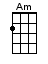 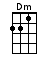 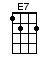 www.bytownukulele.ca